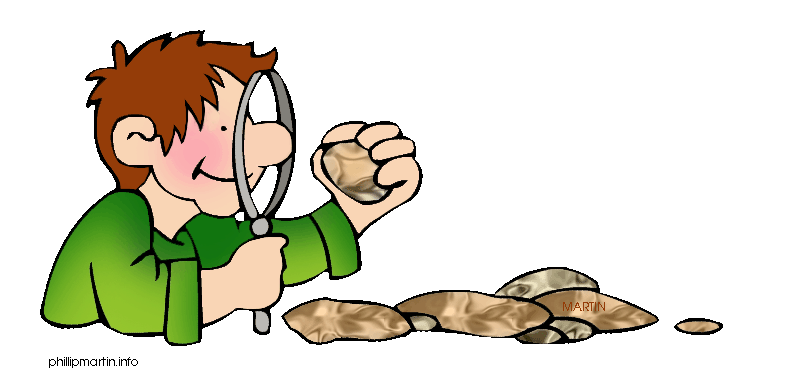 “Rock Hound”: _________________________________________   Date: _______________________Mining for New Words: A Rocks & Minerals Vocabulary TestCircle the letter of the best answer.1. What is “a place where people establish a community,”?a. Settlementb. Propertyc. Formationd. Collection2. Which of the following is NOT a property?a. Hardnessb. Lusterc. Streakd. Granite3. Which of the following is NOT a synonym for stampede?a. Chargeb. Standingc. Panicd. RushFor questions 4-6, choose the word that best completes the sentence.4. “While other rocks form the mountains washed towards the sea, gold _________ in California’s streams.”a. Settlementb. Formationc. Collectedd. Luster								Continue on back.5. ________ is an igneous rock that forms below ground.a. Minerb. Stampedec. Minerald. Granite6. The _________ process for metamorphic rock involves high heat and great pressure that changes the texture of the rock. a. Formationb. Settlementc. Propertiesd. CollectedComplete numbers 7-10 by filling in the sentence with the best word from the Word Bank.7. Gold seekers like “the 49er’s” were                                                              .8. The                                                               of a rock depend on the mineral that makes up the rock.9. Gold has a metallic                                                              , which is shiny and reflects light.10.                                                              can be found in soil, rocks, and water. Mining for New Words: A Rocks and Minerals Vocabulary TestAnswers:Morning ClassAfternoon ClassWord BankLuster                      Minerals                      Miners                      Properties1.  A2.  D3.  B4.  C5.  D6.  A7. miners8. properties9. luster10. mineralsStudentScoreStudentScoreStudentScoreStudentScore